ВХ. № РД-17- …………………………. / ............................. 2023 г.до ДИРЕКТОРА НА СУ „епископ константин Преславски“гр. бургасз а я в л е н и еза прЕМИНАВАНЕ НА ОБУЧЕНИЕ ОТ РАЗСТОЯНИЕ В ЕЛЕКТРОННА СРЕДА (ОРЕС) от..................................................................................................................................................					/име, презиме, фамилия/в качеството си на………………………………………………………………..…………. 				       /родител/настойник/попечител/Постоянен адрес:.................................................................................................................../област, населено място, община/................................................................................................................................................../ж.к., бул., ул., №, бл., вх., ап./телефон за връзка: ........................................, ел. поща ............................................................УВАЖАЕМИ ГОСПОДИН ДИРЕКТОР,На основание чл.115а, ал.3, във връзка с чл.12, ал.2 от Закона за предучилищното и училищното образование, Ученикът/ученичката ………………………………………………………………………..,          /име, презиме, фамилия/върху което упражнявам родителски права / попечителство/ настойничество, обучаващ/а се в …….... клас в дневна форма през учебната 202….. / 202….. година на повереното Ви училище да премине на обучение от разстояние в електронна среда поради ……………………………………………………...….………………………………………………..………………………………………………………………………………………………………….………………………………………………………………………………………………………….                                 			 / причини /за периода от ……………………. 202….. г. до ……………………… 202…… г. 	От началото на настоящата учебна година синът ми/ дъщеря ми е ползвала с Ваша заповед до настоящия момент ………… учебни дни в ОРЕС.Задължавам се при промяна на горепосочените обстоятелства своевременно да уведомя директора на училището.	Представям следните документи:	1. ………………………………………………………………………………….........................…………………………………………………………………………………………….……................	2. ……………………………………………………………………………….……..…………..………………………………………………………………………………………….……...………….	3. ……………………………………………………………………………………....………….…………………………………………………………………………………………………………….ДЕКЛАРИРАМ:	1. В дома ми има възрастен човек, който да се грижи за детето по време на обучението в е-среда.	2. Имам готовност да подпомагам процеса на самоподготовка на детето ми.	3. По време на обучението от разстояние в е-среда детето ми ще спазва регламентираните от училището правила за работа в е-среда.	4. За обезпечаване на образователния процес в е-среда на детето ми са осигурени необходимите технически средства и интернет свързаност.	Предоставяйки тези данни, давам съгласие на училището да ги използват за нуждите на администрацията във връзка с осъществяване на процедурата.Посочената информация ще бъде обработвана и съхранявана в училището според изискванията на Закона за защита на личните данни.Подателят на документите носи отговорност за верността на вписаните данни.Дата:……………202….. г.				С уважение:......................................   /родител - подпис/…… ………………….         /подпис – ученик над 16 г./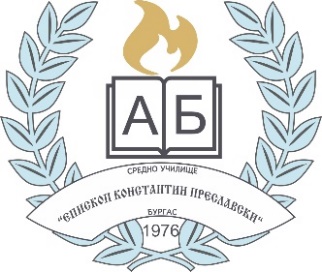 СРЕДНО УЧИЛИЩЕ „ЕПИСКОП КОНСТАНТИН ПРЕСЛАВСКИ“ – БУРГАС8010 Бургас,  ж.к. „П. Р. Славейков” до бл.44   Директор: 056 860905; Канцелария: 056 860906;   E-mail: info-200229@edu.mon.bg;   Web: www.preslavski.org8010 Бургас,  ж.к. „П. Р. Славейков” до бл.44   Директор: 056 860905; Канцелария: 056 860906;   E-mail: info-200229@edu.mon.bg;   Web: www.preslavski.org